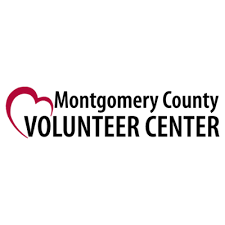 Virtual Networking and Sharing Session on Nonprofit Need during COVID-19 PandemicApril 30, 2020 This session was an opportunity for nonprofit and agency partners to talk about their current challenges as well as successes since COVID-19 in engaging with their volunteers and moving to virtual volunteerism and limited and responsible socially-distance volunteerism. Many shared real examples of how organizations are adapting to change. Many are using communications vehicles such as surveys, e-newsletters, regular virtual calls or monthly reports to stay in touch with volunteers. Some have created webinars and online training for volunteers, virtual Powerpoint presentations for learning and onboarding, and webinars and online trainings. Challenges were reported on how to give volunteers the social activities and experiences that made them interested in volunteering in the first place, and getting comfortable with additional collaborative technology platforms.  Using Volunteers VirtuallyHere are some of the ways you might use your existing volunteers effectively, particularly if you know their skill areas. What areas do you most need help with?  this might be a good time to create a list of needs. If you have an existing volunteer pool, how well do you know their untapped skills? If you need new volunteers, remember to reach out to the Montgomery County Volunteer Center to post your need. WritingCopy, content for websiteResponding to emailsHelp with grantwriting/documentationPress releases, social mediaThank you letters; thank you calls to donorsElectronic annual reportGraphic Design/photoshop/photographerDesigning flyers, helping create strong photo archives with captions for future useHelping with Powerpoint presentation creation for virtual learningCurriculum developmentCreating online learning modules, onboarding for board members, new staff, volunteersMarketing/PRHelping keep the organization, its needs and its work in the public eye – press pitches, message creation, virtual presentation creation, pitching stories to the media\Customer service, client supportDatabaseCleaning databases, generating reports for data collection, analyzing dataDocumentationInterviewing for stories about your workCreating videos or editing videosThose with volunteer experience can be a great resource for:Screening new applicants who want to volunteerOnboarding new volunteersProviding feedback on the volunteering processHelping create volunteer job descriptionsTechnology/trainingTrouble shootingTraining new volunteers on use of new virtual platformsFundraising/eventsHelp with bringing events onlineDonations Can work with writers/PR/marketing on appeals and other donor communicationsBookkeeping/AccountingCan provide support to bookkeeping/accounting staffGrant reporting